Департамент образования науки и молодежной политикиВоронежской областиГосударственное бюджетное профессиональное образовательное учреждениеВоронежской области«Борисоглебский сельскохозяйственный техникум»Методические рекомендациипо выполнению практических  занятийпо дисциплине «Основы зоотехнии»2019Организация - разработчик: ГБПОУ ВО «БСХТ»Разработчик: Зенькова М.Н.,  преподаватель ГБПОУ ВО «БСХТ»Данная работа содержит методические рекомендации к практическим занятиям по дисциплине Основы зоотехнии и предназначена для обучающихся специальностям среднего профессионального образования.СодержаниеВведение												4Практическое занятие № 1. Изучение признаков основных пород крупного рогатого скота.									5Практическое занятие № 2.Изучение методов содержания, кормления и разведения крупного рогатого скота.							9Практическое занятие № 3. Характеристика пород крупного рогатого скота. Определение  показателей их продуктивности,   потребности  в кормах.	12Практическое занятие № 4. Изучение признаков основных пород овец, изучение методов содержания, кормления и разведения овец			16Список литературы.										19ВведениеДанные методические рекомендации предназначены для выполнения практических   занятий по дисциплине  «Основы зоотехнии»  для обучающихся  специальности: 35.02.07. «Механизация сельского хозяйства».Практические занятия дополняют теоретический курс, позволяют лучше усвоить его, знакомят с фактическим материалом на практике. Целью проведения практических занятий является:- отработка основных теоретических знаний  по дисциплине;- основным  видам и породам  сельскохозяйственных животных;- научным  основам разведения и кормления животных;- системам  и способам содержания, кормления и ухода за сельскохозяйственными животными и  их разведению;- основным технологиям  производства продукции животноводства;- приобретение практических умений и навыков:- определять методы содержания, кормления и разведения сельскохозяйственных животных разных видов и пород  в различных климатических и иных условиях;- определять методы производства продукции животноводства.При подготовке к занятию обучающийся должен знать основную учебную литературу согласно программе дисциплины  «Основы зоотехнии», по теме, которая рассматривается, а так же литературу специальную по конкретному занятию. В методических указаниях даны пояснения к выполнению практических работ. Материал по каждому занятию излагается в следующей последовательности: вначале кратко формулируются тема и цель занятия, затем определяется конкретное задание и порядок выполнения, приводится перечень необходимого оборудования и материалов, а также методические указания по проведению практической работы и контрольные вопросы. Преподаватель принимает выполненную обучающимся практическую работу в индивидуальном порядке. Для зачета, по окончании практических занятий, обучающийся представляет надлежащим образом оформленную тетрадь. При оценке практической работы учитывается последовательность и правильность выполнения, аккуратность, полнота ответов на поставленные вопросы. Выполненная работа подлежит защите – устное обоснование проделанной работы.Оценку «отлично» получает обучающийся, выполнивший все требования, «хорошо» –  допущены незначительные ошибки в оформлении и  хорошо знает теоретический материал,  «удовлетворительно» – допущены ошибки в оформлении и неполное владение материалом. Неаккуратно и с ошибками оформленная работа к сдаче не допускается и не заслушивается. «неудовлетворительно» – допущены грубые ошибки или работа выполнена менее чем на 20%.Практическое занятие № 1Тема: Основы анатомии и физиологии сельскохозяйственных животных.Наименование работы.  Ознакомление со  строением  клеток и систем органов   сельскохозяйственных животных.Цели: Обучающая. 1. Изучить: 1. строение, формы клеток тела животного; 2. строение и функции системы органов пищеварения; 3. особенности пищеварения жвачных животных; 4. строение скелета к.р.с.; 5.составные части  системы органов кровообращения.Воспитательная. Воспитание активности и самостоятельности  в решении поставленных задач.Развивающая. Развитие внимания, сообразительности.Материалы и оборудование: плакаты, фото, рисунки, макеты, муляжи, учебное пособие, инструкционные карты.              Содержание и методика выполнения заданийЗадание № 1. Пользуясь плакатами, учебным пособием, рис.1 приложения,  изучить и зарисовать в тетрадь различные формы клеток.Задание № 2.  Пользуясь плакатами, рисунками, муляжами, учебным пособием  изучить строение  и функции системы пищеварения. Данные занести в таблицу №1. При помощи рис. 2 (приложение),  раскрыть особенности пищеварения жвачных животных.Таблица №1Строение и функции пищеварительной системыЗадание №3.  На основании рис. 3 приложения изучить скелет крупного рогатого скота, его основные отделы. Сделать соответствующие записи. Указать составные части осевого и периферического скелета. Раскрыть роль мышц в системе органов произвольного движения.Задание № 4. По учебному пособию  изучить  составные части системы органов кровообращения. По плакатам, рисункам ознакомиться с  малым и большим кругом кровообращения. Контрольные вопросы: 1. Что такое клетка? Каково  её строение?2. Из каких органов состоит пищеварительный аппарат сельскохозяйственных животных?3. Перечислите особенности пищеварения у жвачных животных.4. Перечислите форменные элементы крови, их назначение.5. Что такое дыхание? Какие виды дыхания вы знаете?Приложение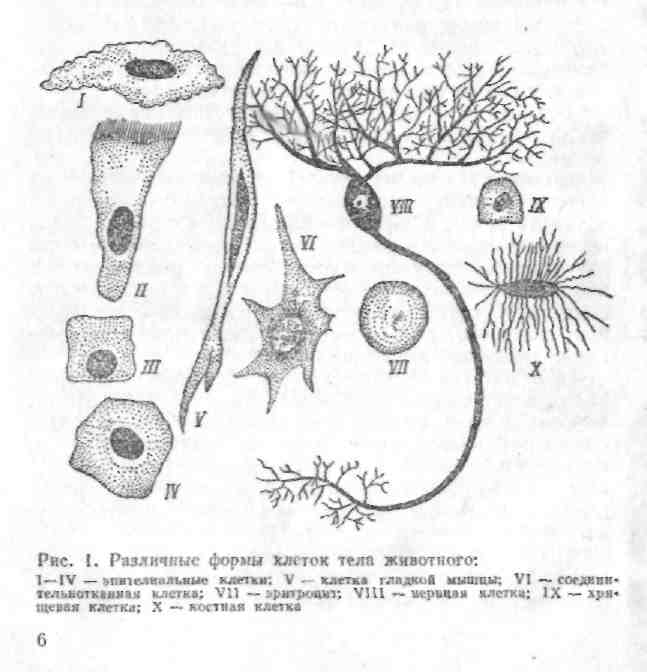 Рис.1 Различные формы клеток тела животного:I-IV – эпителиальные клетки; V – клетка гладкой мышцы;VI – соединительнотканная клетка; VII – эритроцит;VIII – нервная клетка; IX – хрящевая клетка;  X – костная клетка.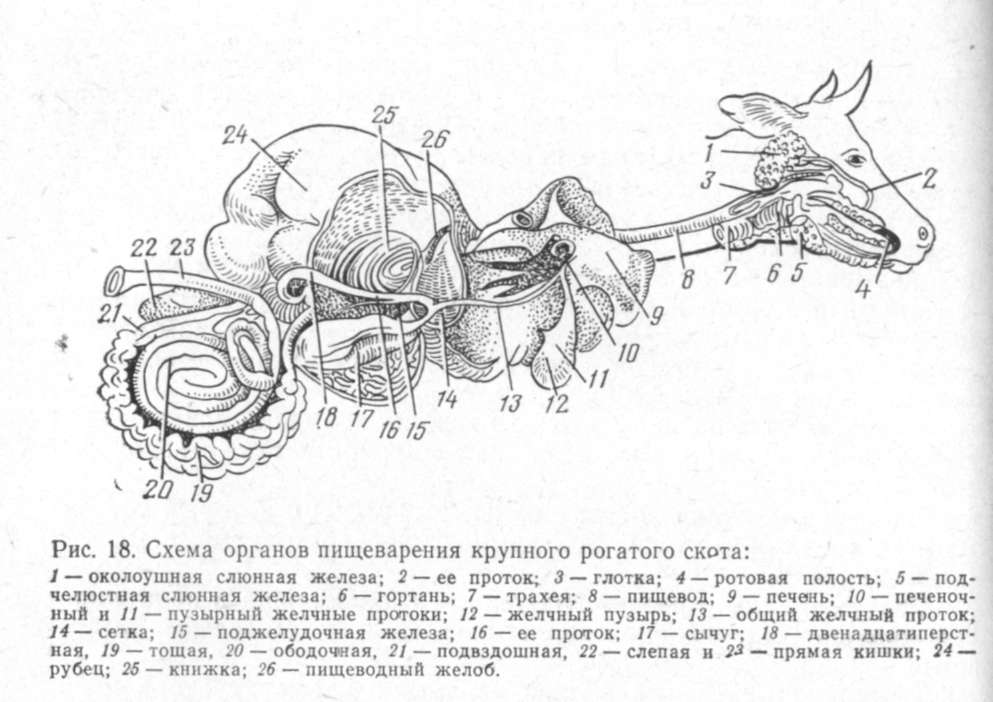 Рис. 2. Схема органов пищеварения крупного рогатого скота:– околоушная слюнная железа; 2 – её проток;  3 – глотка;  4 – ротовая полость;  5 – подчелюстная слюнная железа; 6 – гортань;  7 – трахея; 8 – пищевод; 9 – печень; 10 – печёночный и 11 – пузырный желчные протоки; 12 – желчный пузырь; 13 – общий желчный проток; 14 – сетка; 15 – поджелудочная железа; 16 – её проток; 17 – сычуг; 18 – двенадцатиперстная, 19 – тощая, 20 – ободочная, 21 – подвздошная, 22 – слепая и 23 – прямая кишки; 24 – рубец; 25 – книжка; 26 –пищеводный желоб.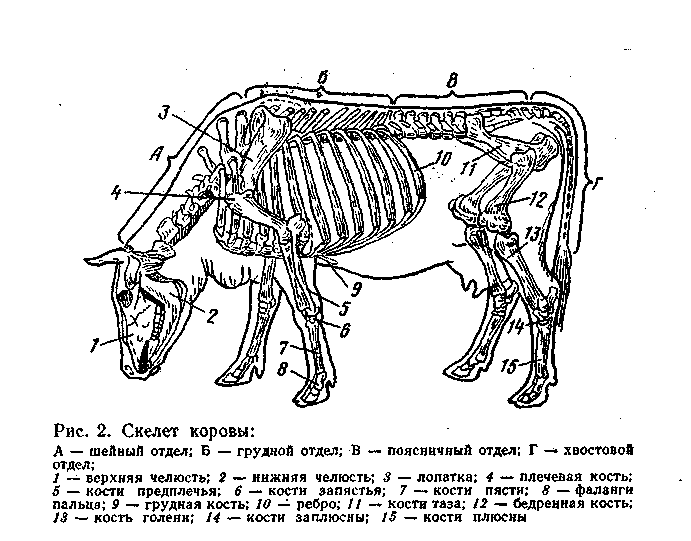 Рис. 3. Скелет коровы:Ф – шейный отдел; Б – грудной отдел; В – поясничный отдел; Г – хвостовой отдел;1 – верхняя челюсть; 2 – нижняя челюсть; 3 – лопатка; 4 – плечевая кость; 5 – кости предплечья; 6 – кости запястья; 7 – кости пясти; 8 – фаланги пальца; 9 – грудная кость; 10 – ребро; 11 – кости таза; 12 – бедренная кость; 13 – кость голени; 14 – кости заплюсны; 15 – кости плюсны.Практическое  занятие  № 2.Тема: Основы разведения и кормления сельскохозяйственных животных.Наименование работы. Ознакомление с экстерьером крупного рогатого скота.Цель занятия. Приобрести практические навыки в оценке экстерьера, особенностей развития отдельных статей у животных разных видов и различного направления продуктивности. Необходимо изучить и уметь определять особо выдающиеся стати и недостатки экстерьера. На основе приобретенного опыта научиться отбирать животных с типичным для породы экстерьером, способных к проявлению высокой продуктивности в условиях интенсивного использования. Материалы и оснащение: шаблоны, рабочие тетради, фото, рисунки, слайды, инструкционные карты.Содержание и методика выполнение заданий.Внешние формы телосложения животных называют экстерьером, который тесно связан с физиологическим состоянием организма. Впервые этот термин ввел в зоотехнию французский ученый Клод Буржела (1768). Экстерьерная оценка – один из приемов всесторонней, комплексной оценки животного для установления соответствия его типу породы и целям его использования. Она необходима также для отбора крепких, здоровых, хорошо развитых животных, обладающих задатками высокой продуктивности.В практике наибольшее распространение получили глазомерная оценка и оценка экстерьера путем измерения. Пользование этими способами требует глубокого знания экстерьерных особенностей животных разных пород.Прежде, чем приступить к описанию экстерьера, необходимо изучить наименование, значение и топографию статей тела животного.Рис. 1. Стати молочной коровы: 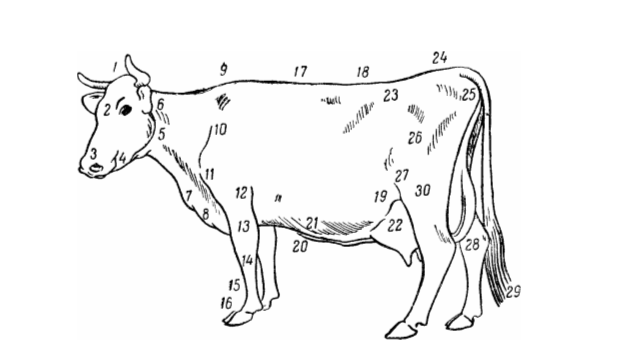 1 – затылочный гребень; 2 – лоб; 3 – морда; 4 – нижняя челюсть; 5 – шея; 6 – загривок; 7 – подгрудок;8 – грудинка (челышко); 9 –холка; 10 – лопатка; 11 – плечелопаточное сочленение; 12 – локоть; 13 – подплечье; 
14 – запястье; 15 – пясть; 16 – бабка (путо); 17 – спина; 18 – поясница; 19 – щуп;20 – молочные колодцы; 21 – молочные вены;22 – вымя; 23 – маклоки; 24 – крестец; 25 – седалищные бугры; 26 – бедро; 27 – коленная чашка;28 – скакательный сустав; 29 – кисть хвоста; 30 – голень.Задание 1. На контурном рисунке, созданном  по шаблону, в рабочих тетрадях обозначить стати молочной коровы. Задание 2. Рассмотреть рисунки, фото, слайды, изображающие животных с экстерьером разных направлений продуктивности.Контрольные вопросыЧто понимают под экстерьерной оценкой?По каким статям можно определить направление продуктивности коровы? Практическое занятие № 3Тема: Основы разведения и кормления сельскохозяйственных животных.Наименование работы. Ознакомление с нормами кормления животных разных  видов и определение питательности рациона. Цели: Обучающая. 1. Ознакомиться с нормами кормления с/х-ых животных; 2. Определить структуру, питательность рациона, тип кормления; 3. Определить  переваримость рациона.Воспитательная.  Воспитание самостоятельности в решении поставленных задач.Развивающая. Развитие умения находить оптимальное решение.Материалы и оборудование:   инструкционные карты, счетная техника, справочники Содержание и методика выполнения заданийВ условиях интенсификации животноводства и производства продукции на промышленной основе  большое  значение имеет организация правильного  полноценного кормления сельскохозяйственных животных. Корма – это продукты растительного и животного происхождения, а также промышленного производства, используемые для  кормления сельскохозяйственных животных.  Корма классифицируются на:Корма растительного происхождения:Сочные (зелёная трава, силос, корнеплоды, бахчёвые       культуры);Сенаж;Грубые корма (сено, солома, мякина);Концентрированные  корма (зерно злаковых и бобовых      культур)II.  Корма животного происхождения:1.  Рыбные – рыбная мука, рыбий жир и др;2. Мясные – мясная мука, свежая и сушёная кровь и др.;Молочные – молоко, обрат, пахта и др.;Продукты птицеводства – отходы инкубации и убоя птицы.III.Корма промышленного производства:Комбинированные корма – комбикорма-концентраты, премиксы и др.;Кормовые  добавки  - минеральные, синтетические азотсодержащие, витаминные корма, ферменты, антибиотики, биостимуляторы.В процессе пищеварения корма подвергаются механической, химической и биологической обработкам. При этом  не все питательные вещества перевариваются и поступают в кровь и лимфу. Часть веществ корма выводится из организма  в виде кала.Переваримость питательных веществ определяют по разности веществ, поступающих с кормом и выделенных с калом. Показателем  переваримости корма или рациона является коэффициент переваримости – количество переваримого вещества, выраженное в процентах от принятого.Для животноводства важно не только количество, но, главным образом, качество кормов, т.е. их ценность определяемая содержанием питательных веществ. Под питательностью понимают свойство корма удовлетворять природные потребности животных в пище. Питательность корма нельзя выразить каким - либо одним показателем. Эта оценка складывается из следующих данных: химического состава корма и его калорийности; перевариваемость питательных веществ; общей (энергетической) питательности; протеиновой, минеральной и витаминной питательности.В России общую питательность кормов  оценивают в овсяных кормовых единицах. За единицу  сравнительной оценки кормов принят 1кг овса среднего качества, из которого в организме волов при откорме  откладывается 150г жира.Как недостаточное, так и избыточное кормление, вредно для животных и убыточно для хозяйств. Поэтому одной из важных задач науки о кормлении является  нормирование кормления разных видов.Нормой кормления называется  определённое количество питательных веществ и энергии корма, необходимое животному для нормальной жизнедеятельности и образования продукции.  Действующие на сегодня нормы кормления выражаются в обменной  энергии, содержании переваримого протеина, кальция, фосфора, каротина.  Они составлены применительно к животным каждого вида с учетом их физиологического состояния, возраста и уровня продуктивности. Нормы кормления периодически пересматриваются.На основе норм кормления составляют  рацион. Рацион – это суточная дача кормов, составленная  с учётом норм  и целей кормления.Рацион составляют на определенный промежуток времени (сутки, декада и т.д) для каждой половозрелой группы животных. Их систематически пересматривают и корректируют в зависимости от наличия кормовых средств.    Важное значение при кормлении животных имеет структура рациона, т.е. соотношение отдельных видов или групп кормов (грубых, сочных и концентрированных), выраженное в процентах от общей питательности. Соблюдение оптимальной структуры рациона очень важно для нормального процесса пищеварения.  	Систематическое сочетание кормов в рационе создает определенный тип кормления, под которым понимают соотношение (в процентах от общей питательности) основных групп или видов кормов, потребляемых животным за год или какой либо сезон. В основу расчета берется соотношение между концентрированными и объемистыми кормами. Название вида кормления определяется  видом преобладающих в рационе кормов. Например, если в рационах  крупного рогатого скота преобладает сенаж и силос, то такой вид называется силосно-сенажным, если силос и корнеплоды – силосно- корнеплодным. Если в годовом рационе коров концентрированные корма составляют 40% и более по питательности, то такой тип кормления считается  концентратным; 30….25% –полуконцентратным,  24…..10%–малоконцентратным, а до 9%  –объемистым. В свиноводстве  наиболее распространены концентратно - картофельный, концетратно-корнеплодный и концентратный типы кормления (на долю концентратов приходится 80….90% годового расхода). Для сельскохозяйственной птицы приемлем только  концентратный тип кормления, когда концентраты составляют более 90%.Задание№1В хозяйстве  на данный момент имеются следующие корма: солома овсяная, силос кукурузный, свекла кормовая, сено луговое,  отруби пшеничные, сенаж,  мука ячменная, соль поваренная, кровяная мука,  мел,  обрат, мука рыбная, зелёная трава,  мясо-костная мука. Проклассифицируйте указанные корма.Задание№2Ознакомиться с нормами кормления  животных разных видов.Выписать нормы кормления: 1. для стельной коровы в сухостойный период весом 500кг при плановом удое 3000кг; 2. для дойной коровы весом 400кг при суточном удое 25кг; 3. для хряков в возрасте 1,5 года весом190кг.Данные запишите в таблицу №1.Таблица№1Нормы питательных веществ для различных видов животныхЗадание № 3Определите  питательность рациона следующего состава (кг):  сено клеверо-тимофеечное 5; солома овсяная 2; силос кукурузный (75% влажности) 25; свёкла кормовая 6; комбикорм 4 (в 1кг комбикорма содержится 0,9 к. ед., 150г переваримого протеина, 3г кальция, 5г фосфора). Укажите, для животного какого вида предназначен данный рацион.Данные занесите в таблицу:Таблица № 2Питательность рационаДля определения питательности рациона используйте данные справочника «Нормы и рационы кормления сельскохозяйственных животных» под редакцией М.Ф. Томмэ.Задание № 4На основании данных задания №2 определить структуру рациона и тип кормления.Задание № 5Сколько  зелёного корма по месяцам поступит с культурного пастбища площадью 300га,  урожайностью 16т зелёной массы с . Динамика поступления травы с пастбища следующая:  май – 20%,  июнь – 40%, июль – 15%,  август – 15%,  сентябрь – 10%.Контрольные вопросы:Что такое норма кормления?По каким основным показателям нормируют кормление сельскохозяйственных животных?Какие типы кормления применяют в свиноводстве?Какие факторы учитывают при составлении норм кормления для сельскохозяйственных животных?Практическое занятие №4.Тема: Технологии производства основных видов  продукции животноводства.Наименование работы:  Характеристика пород крупного рогатого скота.  Определение  показателей их продуктивности.Цели занятия: Изучить классификацию пород крс по хозяйственно-полезным признакам, ознакомиться с наиболее распространенными породами.Научиться  рассчитывать молочную продуктивность.Материалы и оборудование:   инструкционные карты, счетная техника, справочники, презентация «Породы сельскохозяйственных животных»,таблицы с исходными данными по молочной продуктивности.Содержание и методика выполнения заданийПорода – это целостная, достаточно многочисленная, приспособленная к конкретным природно-климатическим условиям группа животных одного вида, созданная трудом человека  в определённых социально-экономических условиях. Задание 1. Ознакомьтесь с породами крупного рогатого скота с помощью учебника, презентации и дополнительных материалов, дайте   краткую характеристику указанных ниже пород по форме:Характеристика пород: голландская, черно-пестрая, холмогорская, ярославская, красная степная,  симментальская, лебединская, сычёвская голштино-фризская, айрширская, казахская белоголовая, герефордская, шортгорнская, абердин-ангусская,  лимузин, шароле.Молочная продуктивность коров определяется количеством и качеством  полученного от них молока. Корова продуцирует молоко от отела до запуска, и этот период называется лактацией. Оптимальная продолжительность лактации – 305 дней.Для оценки коров по молочной продуктивности проводят индивидуальный учет надоенного молока и определяют его состав. К основным показателям, характеризующим молочную продуктивность, относят удой, содержание жира и белка в молоке, выход молочного жира. Молочная продуктивность коров учитывается каждый месяц, путем контрольных доений, начиная с первого дня после отела. Контрольные доения в племенных хозяйствах проводят 1 раз в декаду, а в товарных – 1 раз в месяц. Индивидуальный удой у коров за лактацию определяют путем суммирования удоя от момента отела коровы до ее запуска и определяют удой за законченную лактацию.Содержание жира и белка в молоке коров определяют один раз в месяц при проведении контрольных доек. Определяют выход молочного жира с учетом удоя коровы за лактацию и содержания в нем процента жира или через количество полученного 1 % молока в течение 305 дней лактации и делят на 100.Задание 2.Используя  данные  таблицы,  определить  молочную  продуктивность  двух  коров  за  лактацию,  сравнить  два  метода  учета  молочной продуктивности 2 и 1 раз в месяц, найти разницу между удоями и сделать заключение. 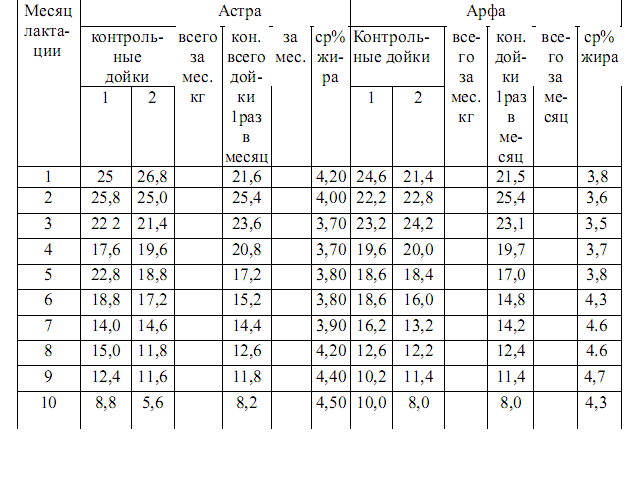 ЛитератураЖигачев А.И. Разведение сельскохозяйственных животных с основами частной зоотехнии –  М.: Колос, 2011. –  408 с.Козлов Ю.Н., Костомахин  Н.М.  Генетика и селекция сельскохозяйственных животных:учебник для сред.проф. образования. – М.: Издательство «КолосС», 2011. – 264 с. Кисилев Л.Ю. Частная зоотехния./ Л.Ю.Кисилев, Т.В.Бахмутова, А.П. Голикова и др. М.: Колос, 2012. –  320с. Легеза В.Н. Животноводство: учебник для нач. проф. образования. – М.: Издательский центр Академия, 2013.  – 384с.Родионов Г.В., Табаков Л.П.  Основы зоотехнии: учеб.пособие для студ. Уч. СПО, обучающихся по специальностям с/х профиля. – М.: Издательский центр Академия, 2012. – 448 с.Отечественные журналы: «Животноводство», «Разведение сельскохозяйственных животных и кормопроизводство»Интернет-ресурсы:http://sxedu.ru/ Сельское хозяйство – животноводство.http://www.help-rus-student.ru/text/28/481.htm.http://biofile.ru/bio/17877.html  Биофайл – научно-информационный журнал.ОДОБРЕНОцикловой комиссией общепрофессиональных дисциплинвсех специальностей Протокол №    от  «        »              20___ г.Председатель_______ О.В.  Енукашвили                    УТВЕРЖДАЮ                 Заместитель директора                 по учебной работе                _________ Т.Г. Овсянкина                «    »                20___ г.Отдел пищеварительной системыОрганы пищеваренияФункции  пищеварительного отделаРотовая полость, глоткаГубы, зубы, нёбо, глотка, слюнные железызахватывание пищи, ее измельчение, смачивание слюной, проглатываниеПищеводно-желудочный отделТонкий отдел кишечникаТолстый отдел кишечникаВид и категория животногоКорм.ед.Перевар.протеин, гКальций, гФосфор, гКаротин, гКормаКол-во,кгСодержится в рационеСодержится в рационеСодержится в рационеСодержится в рационеСодержится в рационеКормаКол-во,кгКормовых единицПереваримогопротеина, гКальция, гФосфора,гКаротина, мгИтогоПородаНаправлен. продукт.Место созданияПродуктивность Рекордистки Распространение 